29 april 2019Racen met elektrische aandrijving: dubbele wereldpremière voor de nieuwe Volkswagen ID. RVolkswagen heeft op de Nürburgring de doorontwikkelde versie van de elektrische racewagen ID. R voorgesteld. Het sportieve uithangbord van de toekomstige, volledig elektrische productfamilie van Volkswagen zal op de 20,832 kilometer lange Nordschleife proberen een nieuw ronderecord neer te zetten voor elektrische auto’s. Om Romain Dumas in staat te stellen de huidige besttijd van 6:45,90 minuten scherper te stellen, heeft Volkswagen Motorsport de ID. R stelselmatig doorontwikkeld. Op 25 april ondernam de ID. R zijn eerste testritten op de Nordschleife van de Nürburgring. Virtueel is de nieuwe ID. R echter al lang zijn rondjes aan het malen. Voor het eerst werd een raceauto tegelijkertijd ook voorgesteld in een realistische computersimulatie die gratis kan worden gedownload.De opdracht van de ID. R als speerpunt van de volledig elektrische ID.-productfamilie van Volkswagen gaat nog een stap verder”, zegt Volkswagen Motorsport-directeur Sven Smeets. “Ook in 2019 zal de ID. R het enorme potentieel van elektrische aandrijving aantonen en uitstootvrije technologie koppelen aan sterke emoties. De Nordschleife van de Nürburgring is de volgende etappe in de reis van de ID. R die bij Volkswagen ook symbool staat voor de manier waarop elektrische aandrijving in de racerij van de toekomst een plaats krijgt. De ID. R voor het eerst op dit legendarische circuit zien, wordt ongetwijfeld een kippenvelmoment.”De 500 kW (680 pk) sterke elektromotor van de ID. R werd aan de absoluut unieke kenmerken van de Nordschleife aangepast. Zijn energievoorraad slaat de ID. R aan boord op in twee lithium-ionbatterijblokken. Voor de opbouw van deze blokken werd geput uit de knowhow die Volkswagen opdeed in zijn serieproductie. De samenstelling van de blokken is vergelijkbaar met de technologie aan boord van de toekomstige seriemodellen uit de ID.-familie.Nieuwe aerodynamica en Formule 1-technologieHet opvallendste kenmerk van de geëvolueerde versie van de ID. R is de stroomlijn die op een hogere topsnelheid werd afgestemd. “In het voorbije jaar draaide het op het bochtige bergparcours en op de ijle hoogten van de Pikes Peak vooral om maximale grip”, verduidelijkt François-Xavier Demaison, technisch directeur bij Volkswagen Motorsport. “Op de Nordschleife zal de ID. R een gemiddelde snelheid halen van meer dan 180 km/u, met op de rechte stukken een topsnelheid die oploopt tot 270 km/u. Daarom hebben we de aerodynamica volledig opnieuw ontwikkeld, inclusief het DRS (Drag Reduction System) dat bekend is uit de Formule 1. Bovendien hebben we het energiemanagement geoptimaliseerd dat de vermogensafgifte van beide elektrische motoren en de energierecuperatie bij het remmen aanstuurt.”Romain Dumas kent de Nordschleife van de Nürburgring haast als geen ander. De Fransman won immers al twee keer de beroemde 24-urenrace op dit circuit. Toch vat hij de eerste testrit met de ID. R met het nodige ontzag aan. “Ik heb in de simulator al ontelbare keren de Nordschleife gerond aan het stuur van de ID. R. Maar toch ervaar je pas op het circuit zelf het juiste gevoel bij de enorm hoge bochtsnelheden. Het is indrukwekkend om te ervaren in welke mate de ID. R in vergelijking met 2018 werd doorontwikkeld. Ik kan nauwelijks wachten om de ID. R eindelijk ook op de Nordschleife zelf te besturen”, zegt Dumas.Digitale wereldpremière: ID. R kan virtueel over de Nordschleife worden geredenToch zal niet enkel Dumas de kans krijgen om de ID. R over de Nordschleife te sturen. Racefans kunnen nu al in de voetsporen van de professional treden, maar dan op een virtuele manier. Naar aanleiding van de wereldpremière van de doorontwikkelde ID. R is Volkswagen voor de gratis te spelen racesimulator RaceRoom een online racesimulatie gestart waarbij de gamer zelf aan het stuur van de ID. R het 20,832 kilometer lange Nordschleife-circuit aflegt en zich meet met Romain Dumas, met virtualrealitybril als de gamer dat wil. De auto in de simulator is gebaseerd op de originele gegevens van de ID.R en de ingenieurs van Volkswagen Motorsport hebben de game-ontwikkelaars verregaande inzichten gegeven in de rijfysica van de elektrische sportwagen; allemaal met de bedoeling de rijervaring thuis op de computer zo realistisch mogelijk te kunnen nabootsen. Alle info hierover is terug te vinden op: www.raceroom.com/volkswagen.Persboekje downloaden: “Electric to the max – The Record-Chasing ID.R”Press contact VolkswagenJean-Marc PontevillePR ManagerTel. : +32 (0)2 536.50.36Jean-marc.ponteville@dieteren.beS.A. D’Ieteren N.VMaliestraat 50, rue du Mail1050 Brussel/BruxellesBTW/TVA BE0403.448.140RPR Brussel/RPM Bruxelles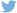 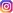 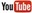 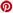 Meer informatiehttp://www.dieteren.be/dieteren-auto-nl.htmlEerste première: systematisch doorontwikkelde versie van de zuiver elektrisch aangedreven Volkswagen ID. RDuidelijk doel: het ronderecord voor elektrische voertuigen op de Nürburgring verbrekenTweede première: nieuwe elektrische sportwagen kan vanaf nu virtueel over de Nordschleife worden gestuurdEen persboekje met informatie over de ID. R en de ID.-familie kan worden gedownloadDe Volkswagen-groepwww.volkswagenag.comD’Ieterenhttp://www.dieteren.com/nl